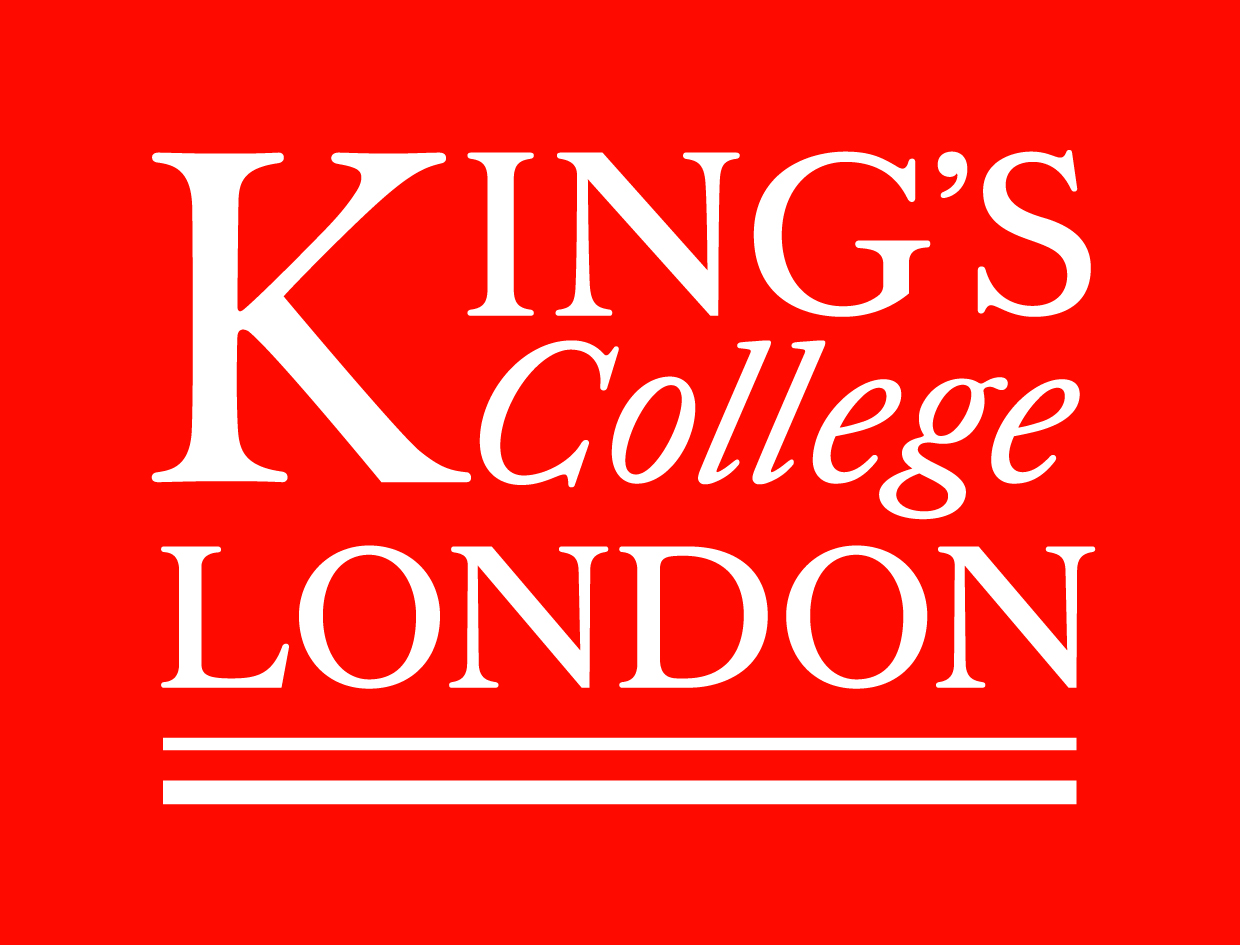 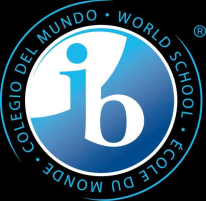 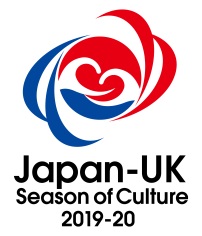 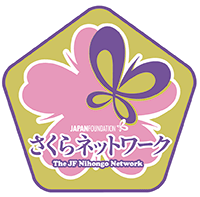 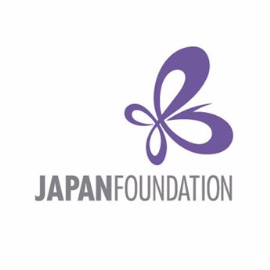 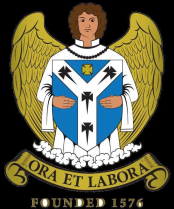 Dartford Grammar School and Japan Foundation GCSE and IB Meeting Booking FormDate: Friday 8 February 2019 (GCSE: 09.30-12.45, IB: 13.30-16.30)
Venue: FWB2.40, Franklin-Wilkins Building, King's College, LondonPlease fill in your details and mark the Note on data checkbox below and send this form to Katy Simpson (KSimpson@dartfordgrammarschool.org.uk) and pay the appropriate fee to the bank account below by January 25th 2019 to book a place. Please note that the venue does not allow bringing your own lunch.Details: Note on data: Please mark the checkbox below.Information collected in this form will be used for booking a place on Dartford Grammar School and Japan Foundation GCSE and IB Meeting at King’s College London. Dartford Grammar School, Japan Foundation, and King’s College London will not share your information with a third party. You may request your information to be deleted at any time. If you have any questions, please contact KSimpson@dartfordgrammarschool.org.uk. Please go here to see Dartford Grammar School's privacy policy: https://www.dartfordgrammarschool.org.uk/legal/index.aspPlease go here to see Japan Foundation's privacy policy: http://www.jpf.org.uk/download/Privacy-Policy-Japan-Foundation-London.pdfPlease go here to see King’s College London's privacy policy: https://www.kcl.ac.uk/terms/privacy.aspx I understand and agree to the above.Fees: Please pay the appropriate fee to the bank account below by January 25th 2019.GCSE and/or IB Meeting without Lunch									£5 GCSE and/or IB Meeting with Lunch (packed lunch inc. sandwich, crisps, fruit, chocolate bar and water)	£15Dartford Grammar School (Barclays Bank)Sort Code: 20-25-59Account Number: 93946819NameSchool / RoleWhich meeting do you wish to attend(GCSE, IB or Both)Do you require lunch?N = £5 feeY = £15 feeDo you have any dietary requirement or food allergies? 
If so, please specify below.Email addresse.g.) Katy SimpsonDartford Grammar SchoolBothYksimpson@dartfordgrammarschool.org.uk